УПРАВЛЕНИЕ ФЕДЕРАЛЬНОЙ  СЛУЖБЫ ГОСУДАРСТВЕННОЙ  РЕГИСТРАЦИИ, КАДАСТРА И КАРТОГРАФИИ (РОСРЕЕСТР)  ПО ЧЕЛЯБИНСКОЙ ОБЛАСТИ 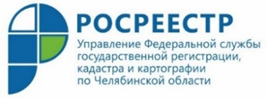 09 03 2022Бесплатная газификация доступна только для объектов недвижимости, которые стоят на кадастровом учете9 марта 2022 года заместитель руководителя Управления Росреестра по Челябинской области Ольга Юрченко приняла участие в пресс-конференции по вопросам реализации государственной программы по социальной газификации.Управление Росреестра по Челябинской области было приглашено на пресс-конференцию по вопросам реализации программы социальной газификации, которая состоялась в Правительстве региона.Наряду с министром строительства и инфраструктуры Челябинской области Юлием Элбакидзе, Министром  социальных отношений Челябинской области Ириной Буториной и генеральным директором АО «Газпром газораспределение Челябинск» Владимиром Серадским перед журналистами выступила заместитель руководителя Управления Росреестра по Челябинской области Ольга Юрченко. На мероприятии для представителей СМИ она рассказала о том, какие участки попадают под действие программы, где можно узнать, оформлены ли права на земельный участок и дом, как оперативно получить эти сведения. Ольга Юрченко отдельно остановилась на порядке обращения в Росреестр за проведением учетно-регистрационных действий в отношении объектов недвижимости и сроках оказания госуслуг. «Бесплатно газифицироваться смогут только те участки, дома на которых стоят на кадастровом учете. То есть, если у владельцев имеются документы, подтверждающие право собственности на земельный участок и индивидуальный жилой дом, то они смогут воспользоваться программой по социальной газификации. Если же соответствующих документов нет, то для участия в госпрограмме необходимо сначала оформить земельный участок и дом, то есть поставить объекты недвижимости на кадастровый учет и зарегистрировать право собственности. Только после того, как права на земельный участок и дом будут оформлены в установленном порядке, собственники могут направлять заявку на бесплатную газификацию», - пояснила заместитель руководителя челябинского Управления Росреестра Ольга Юрченко.«Бесплатно газифицироваться смогут только те участки, дома на которых стоят на кадастровом учете. То есть, если у владельцев имеются документы, подтверждающие право собственности на земельный участок и индивидуальный жилой дом, то они смогут воспользоваться программой по социальной газификации. Если же соответствующих документов нет, то для участия в госпрограмме необходимо сначала оформить земельный участок и дом, то есть поставить объекты недвижимости на кадастровый учет и зарегистрировать право собственности. Только после того, как права на земельный участок и дом будут оформлены в установленном порядке, собственники могут направлять заявку на бесплатную газификацию», - пояснила заместитель руководителя челябинского Управления Росреестра Ольга Юрченко.Напомним, Росреестр в рамках своей компетенции оказывает содействие органам власти и региональным операторам газификации в скорейшем вводе в эксплуатацию объектов сетей газораспределения, подходящих к земельным участкам граждан. Пресс-служба Росреестра и Кадастровой палаты Челябинской области